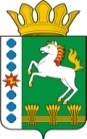 КОНТРОЛЬНО-СЧЕТНЫЙ ОРГАН ШАРЫПОВСКОГО РАЙОНАКрасноярского краяЗаключениена проект Решения Родниковского сельского Совета депутатов «О внесении изменений и дополнений в Решение Родниковского сельского Совета депутатов от 13.12.2018 № 39-124 «О бюджете поселения на 2019 год и плановый период 2020-2021 годов» (в ред. от 14.03.2019 № 43-132, от 27.06.2019 № 47-144)30 октября  2019 год 							    	           № 111Настоящее экспертное заключение подготовлено Контрольно – счетным органом Шарыповского района на основании ст. 157 Бюджетного  кодекса Российской Федерации, ст. 9 Федерального закона от 07.02.2011 № 6-ФЗ «Об общих принципах организации и деятельности контрольно – счетных органов субъектов Российской Федерации и муниципальных образований», ст. 5 Решения Шарыповского районного Совета депутатов от 20.09.2012 № 31/289р «О внесении изменений и дополнений в Решение Шарыповского районного Совета депутатов от 21.06.2012 № 28/272р «О создании Контрольно – счетного органа Шарыповского района» (в ред. от 20.03.2014 № 46/536р, от 25.09.2014 № 51/573р) и в соответствии со стандартом организации деятельности Контрольно – счетного органа Шарыповского района СОД 2 «Организация, проведение и оформление результатов финансово – экономической экспертизы проектов Решений Шарыповского районного Совета депутатов и нормативно – правовых актов по бюджетно – финансовым вопросам и вопросам использования муниципального имущества и проектов муниципальных программ» утвержденного приказом Контрольно – счетного органа Шарыповского района от 16.12.2013 № 29, Соглашения от 15.01.2015 «О передаче Контрольно-счетному органу Шарыповского района полномочий Контрольно-счетного органа Родниковского  сельсовета по осуществлению внешнего муниципального финансового контроля».Представленный на экспертизу проект Решения Родниковского сельского Совета депутатов «О внесении изменений и дополнений в Решение Родниковского сельского Совета депутатов от 13.12.2018 № 39-124 «О бюджете поселения на 2019 год и плановый период 2020-2021 годов» (в ред. от 14.03.2019 № 43-132, от 27.06.2019 № 47-144) направлен в Контрольно – счетный орган Шарыповского района 28 октября 2019 года. Разработчиком данного проекта Решения является администрация Родниковского сельсовета.Мероприятие проведено 29-30 октября 2019 года.В ходе подготовки заключения Контрольно – счетным органом Шарыповского района были проанализированы следующие материалы:- проект Решения Родниковского сельского Совета депутатов «О внесении изменений и дополнений в Решение Родниковского сельского Совета депутатов от 13.12.2018 № 39-124 «О бюджете поселения на 2019 год и плановый период 2020-2021 годов»;-  решение Родниковского сельского Совета депутатов от 13.12.2018 № 39-124 «О бюджете поселения на 2019 год и плановый период 2020-2021 годов» (в ред. от 14.03.2019 № 43-132, от 27.06.2019 № 47-144).Согласно статье 6 Решения Родниковского сельского Совета депутатов от 13.12.2018 № 39-124 «О бюджете поселения на 2019 год и плановый период 2020-2021  годов» Администрация Родниковского сельсовета вправе в ходе исполнения бюджета поселения вносить изменения в сводную бюджетную роспись бюджета поселения на 2019 год и плановый период 2020-2021 годов.В соответствии с проектом  Решения Родниковского  сельского Совета депутатов «О внесении изменений и дополнений в Решение Родниковского сельского Совета депутатов от 13.12.2018 № 39-124 «О бюджете поселения на 2019 год и плановый период 2020-2021 годов» предлагается внести изменения в следующие статьи:В статью 1 внести следующей изменения:«1. Утвердить основные характеристики  бюджета поселения  на 2019 год:Таблица 1(руб.)Общий объем доходов бюджета поселения увеличивается на 2019 год в сумме 240 053,00 руб. (1,90%) за счет безвозмездных поступлений.Общий объем расходов бюджета поселения увеличивается в сумме 445 376,89 руб. или на 4,39% .Анализ изменения расходов бюджета поселения в 2019 годуТаблица 2(руб.)По подразделу 0102 «Функционирование высшего должностного лица субъекта РФ и органа местного самоуправления» увеличение бюджетных ассигнований в сумме 7 837,00 руб. (1,07%) на повышение с 1 октября 2019 года на 4,3 процента заработной платы работников бюджетной сферы Красноярского края.По подразделу 0104 «Функционирование Правительства РФ, высших органов исполнительной власти субъектов РФ, местных администраций» увеличение бюджетных ассигнований в сумме 101 236,00 руб. (2,55%), в том числе:- в сумме 60 075,00 руб. на региональные выплаты и выплаты, обеспечивающие уровень заработной платы работникам бюджетной сферы не ниже размера минимальной заработной платы (минимального размера оплаты труда);- в сумме 22 933,00 руб. на повышение с 1 октября 2019 года на 4,3 процента заработной платы работников бюджетной сферы Красноярского края;- в сумме 18 228,00 руб. на содействие развитию налогового потенциала в рамках подпрограммы "Обеспечение реализации муниципальной программы" муниципальной программы "Муниципальное управление".По подразделу 0113 «Другие общегосударственные вопросы» увеличение бюджетных ассигнований в сумме 36 054,00 руб. (600,90%), в том числе:- в сумме 36 000,00 руб. на расходы по формированию земельных участков, изготовление технической документации объектов недвижимости и постановку их на кадастровый учет;- в сумме 54,00 руб. на выполнение государственных полномочий по созданию и обеспечению деятельности административных комиссий.По подразделу 0502 «Коммунальное хозяйство» увеличение бюджетных ассигнований в сумме 49 926,00 руб. (2,81%), в том числе: - увеличение в сумме 99 804,00 руб. на текущий ремонт сетей водоснабжения по ул. Октябрьская, ул. Советская в с. Родники; - уменьшение в сумме 49 878,00 руб. по мероприятию «Текущий ремонт водонапорной башни в с. Родники по ул. Октябрьская, 16А». По подразделу 0503 «Благоустройство» увеличение бюджетных ассигнований в сумме 45 000,00 руб. (2,42%) на приобретение триммеров.В пункт 2 статьи 1 внести следующей изменения:«2. Утвердить основные характеристики  бюджета поселения  на 2020:Таблица 3(руб.)Увеличение бюджетных ассигнований в 2020 году – 28 981,44 руб. (0,28%), предоставление иных межбюджетных трансфертов бюджету муниципального района на исполнение переданных полномочий на предоставление социальных выплат гражданам, проживающим и работающим в сельской местности, в том числе молодым семьям и молодым специалистам, проживающим и работающим на селе либо изъявившим желание переехать на постоянное место жительства в сельскую местность и работать там на строительство или приобретение жилья в сельской местности.             Перераспределение бюджетных ассигнований в 2019 году в сумме 0,10 руб. с мероприятия «Содержание улично-дорожной сети сельского поселения и искусственных сооружений на них за счет средств дорожного фонда» на мероприятие «Капитальный ремонт и ремонт автомобильных дорог общего пользования местного значения за счет средств дорожного фонда».Приложения 4, 5, 6, 7, 8, 9, 10, 11, 12 к Решению излагаются в новой редакции согласно приложений 1-9 к проекту Решения.При проверке правильности планирования и составления проекта Решения  нарушений не установлено.На основании выше изложенного Контрольно – счетный орган  Шарыповского района предлагает депутатам Родниковского сельсовета принять проект Решения Родниковского сельского Совета депутатов «О внесении изменений и дополнений в Решение Родниковского сельского Совета депутатов от 13.12.2018 № 39-124 «О бюджете поселения на 2019 год и плановый период 2020-2021 годов» (в ред. от 14.03.2019 № 43-132, от 27.06.2019 № 47-144).ПредседательКонтрольно – счетного органа					             	Г.В. СавчукПредыдущая редакцияПредлагаемая редакцияОтклонение % отклонения1) прогнозируемый общий объем доходов бюджета поселения в сумме12 602 602,0012 842 655,00+ 240 053,00101,902) общий объем расходов бюджета поселения  в сумме12 914 396,8913 154 449,89+ 240 053,00101,863) дефицит бюджета поселения  в сумме311 794,89311 794,890,000,004) источники финансирования дефицита бюджета поселения  в сумме311 794,89311 794,890,000,00наименование показателя бюджетной классификацииРаздел, подразделпредыдущая редакция предлагаемая редакция отклонение% отк.12345 (4-3)6Общегосударственные вопросы01004 739 800,384 884 927,38145 127,00103,06функционирование высшего должностного лица субъекта РФ и органа местного самоуправления0102729 203,00737 040,007 837,00101,07функционирование Правительства РФ, высших органов исполнительной власти субъектов РФ, местных администраций01043 962 597,384 063 833,38101 236,00102,55резервные фонды011142 000,0042 000,000,00100,00другие общегосударственные вопросы01136 000,0042 054,0036 054,00700,90Национальная оборона0200343 900,00343 900,000,00100,00мобилизационная и вневойсковая подготовка0203343 900,00343 900,000,00100,00Национальная безопасность и правоохранительная деятельность030060 201,0060 201,000,00100,00обеспечение пожарной безопасности031059 201,0059 201,000,00100,00другие вопросы в области национальной безопасности и правоохранительной деятельности03141 000,001 000,000,00100,00Национальная экономика04001 379 939,621 379 939,620,00100,00дорожное хозяйство04091 369 939,621 369 939,620,00100,00другие вопросы в области национальной экономики041210 000,0010 000,000,00100,00Жилищно - коммунальное хозяйство05003 792 055,893 886 981,8994 926,00102,50жилищное хозяйство0501156 867,00156 867,000,00100,00коммунальное хозяйство05021 775 466,891 825 392,8949 926,00 102,81благоустройство05031 859 722,001 904 722,0045 000,00102,42Культура, кинематография08002 572 100,002 572 100,000,00100,00культура08012 572 100,002 572 100,000,00100,00Социальная политика100026 400,0026 400,000,00100,00пенсионное обеспечение100126 400,0026 400,000,00100,00ВСЕГО РАСХОДЫ12 914 396,8913 154 449,89240 053,00101,86Предыдущая редакцияПредлагаемая редакцияОтклонение % изменения1) прогнозируемый общий объем доходов бюджета поселения в сумме2020 год10 251 686,0010 280 667,44+ 28 981,44100,282) общий объем расходов бюджета поселения  в сумме2020 год10 251 686,0010 280 667,44+ 28 981,44100,28